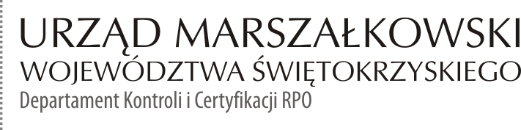 KC-I.432.197.1.2022                                                                           Kielce, dn. 17.03.2022 r.Gmina Skarżysko-Kamiennaul. Sikorskiego 1826-110 Skarżysko-KamiennaINFORMACJA POKONTROLNA NR KC-I.432.197.1.2022/LJ-2z kontroli w trakcie realizacji projektu nr RPSW.03.03.00-26-0021/17 pn. „Termomodernizacja i efektywne wykorzystanie energii w trzech ośrodkach subregionalnych. Oszczędność energii w sektorze publicznym ETAP II- termomodernizacja budynków użyteczności publicznej w Skarżysku-Kamiennej”, realizowanego w ramach Działania 3.3 „Poprawa efektywności energetycznej w sektorze publicznym i mieszkaniowym MŚP”, 3 Osi priorytetowej Regionalnego Programu Operacyjnego Województwa Świętokrzyskiego na lata 2014 – 2020, polegającej na weryfikacji dokumentów w zakresie prawidłowości przeprowadzenia właściwych procedur dotyczących udzielania zamówień publicznych, przeprowadzonej na dokumentach w siedzibie Instytucji Zarządzającej Regionalnym Programem Operacyjnym Województwa Świętokrzyskiego na lata 2014 – 2020 w dniach od 31.01.2022r. do 04.02.2022r oraz na dodatkowo zamieszczonych dokumentach w systemie SL w dniach 28.02.2022r. i 17.03.2022r.I. INFORMACJE OGÓLNE:Nazwa i adres badanego Beneficjenta:Gmina Skarżysko-Kamiennaul. Sikorskiego 1826-110 Skarżysko-KamiennaStatus prawny Beneficjenta:Wspólnoty samorządoweII. PODSTAWA PRAWNA KONTROLI:Niniejszą kontrolę przeprowadzono na podstawie art. 23 ust. 1 w związku z art. 22 ust. 4 ustawy z dnia 11 lipca 2014 r. o zasadach realizacji programów w zakresie polityki spójności finansowanych w perspektywie finansowej 2014 – 2020 (Dz.U. z 2020 r., poz. 818 t.j.).III. OBSZAR I CEL KONTROLI:Cel kontroli stanowi weryfikacja dokumentów w zakresie prawidłowości przeprowadzenia przez Beneficjenta właściwych procedur dotyczących udzielania zamówień publicznych w ramach realizacji projektu nr RPSW.03.03.00-26-0021/17 pn.: „Termomodernizacja i efektywne wykorzystanie energii w trzech ośrodkach subregionalnych. Oszczędność energii w sektorze publicznym ETAP II- termomodernizacja budynków użyteczności publicznej w Skarżysku-Kamiennej”.Weryfikacja obejmuje dokumenty dotyczące udzielania zamówień publicznych związanych z wydatkami przedstawionymi przez Beneficjenta we wniosku o płatność                                             nr RPSW.03.03.00-26-0021/17-008Kontrola przeprowadzona została przez Zespół Kontrolny złożony z pracowników Departamentu Kontroli i Certyfikacji RPO Urzędu Marszałkowskiego Województwa Świętokrzyskiego z siedzibą w Kielcach, w składzie:Luiza Jurczenko– Inspektor (kierownik Zespołu Kontrolnego),Dariusz Kosela – Inspektor (członek Zespołu Kontrolnego).IV. USTALENIA SZCZEGÓŁOWE:W wyniku dokonanej w dniach od 31.01.2022 r. do 17.03.2022r. weryfikacji dokumentów dotyczących zamówień udzielonych w ramach projektu nr RPSW.03.03.00-26-0021/17, przesłanych do Instytucji Zarządzającej Regionalnym Programem Operacyjnym Województwa Świętokrzyskiego na lata 2014 – 2020 przez Beneficjenta za pośrednictwem Centralnego systemu teleinformatycznego SL2014, Zespół Kontrolny ustalił, co następuje:przeprowadzono postępowanie o udzielenie zamówienia publicznego w trybie przetargu nieograniczonego, o którym mowa w art. 39 ustawy z dnia 29 stycznia 2004 r. Prawo zamówień publicznych. Przedmiotowe postępowanie zostało wszczęte 21.12.2020r. poprzez zamieszczenie ogłoszenia o zamówieniu w Biuletynie Zamówień Publicznych pod numerem nr 769415-N-2020, w miejscu publicznie dostępnym w siedzibie Beneficjenta oraz na stronie internetowej Zamawiającego. Efektem rozstrzygnięcia postępowania było podpisanie w dniu 04.03.2021r. czterech umów.Pierwsza umowa nr 1/2021 zawarta pomiędzy Beneficjentem – Gminą Skarżysko-Kamienna, ul. Sikorskiego 18, 26-110 Skarżysko-Kamienna a firmą Przedsiębiorstwo – Budowlane – Usługowo – Handlowe RAKSO Jacek Gaj z siedzibą w Kielcach, ul. B. Chrobrego 59, 25-607 Kielce na wykonanie robót termomodernizacyjnych na obiekcie Przedszkola Publicznego nr 7, ul. Zielona 27, Skarżysko Kamienna – budynku użyteczności publicznej w Skarżysku -Kamiennej o wartości 487 000,00 zł netto czyli 599 010, 00 zł brutto.Termin realizacji przedmiotu umowy 30.09.2021r.Zamówienie zostało zrealizowane w terminie wynikającym z zawartej umowy, co zostało potwierdzone protokołem odbioru z dnia 08.10.2021r.Druga umowa nr 2/2021 zawarta pomiędzy Beneficjentem – Gminą Skarżysko-Kamienna, ul. Sikorskiego 18, 26-110 Skarżysko-Kamienna a firmą Przedsiębiorstwo – Budowlane – Usługowo – Handlowe RAKSO Jacek Gaj z siedzibą w Kielcach, ul. B. Chrobrego 59, 25-607 Kielce na wykonanie robót termomodernizacyjnych na obiekcie Szkoły Podstawowej nr 9, ul. Warszawska 54, Skarżysko Kamienna – budynku użyteczności publicznej w Skarżysku -Kamiennej o wartości 623 000,00 zł netto czyli 766 290, 00 zł brutto.Termin realizacji przedmiotu umowy 30.09.2021r.Zamówienie zostało zrealizowane w terminie wynikającym z zawartej umowy, co zostało potwierdzone protokołem odbioru z dnia 08.10.2021r.Trzecia umowa nr 3/2021 zawarta pomiędzy Beneficjentem – Gminą Skarżysko-Kamienna, ul. Sikorskiego 18, 26-110 Skarżysko-Kamienna a firmą PERFECT Agnieszka Świercz z siedzibą w Kielcach, ul. Bukowa 12/21, 25-542 Kielce na wykonanie robót termomodernizacyjnych na obiekcie Zespołu Placówek Oświatowych, ul. Zwycięzców 13, Skarżysko Kamienna – budynku użyteczności publicznej w Skarżysku –Kamiennej o wartości 991 056,91 zł netto czyli 1 219 000,00 zł brutto.Termin realizacji przedmiotu umowy 30.09.2021r.Zamówienie zostało zrealizowane w terminie wynikającym z zawartej umowy, co zostało potwierdzone protokołem odbioru z dnia 07.10.2021r.Czwarta umowa nr 4/2021 zawarta pomiędzy Beneficjentem – Gminą Skarżysko-Kamienna, ul. Sikorskiego 18, 26-110 Skarżysko-Kamienna a firmą PERFECT Agnieszka Świercz z siedzibą w Kielcach, ul. Bukowa 12/21, 25-542 Kielce na wykonanie robót termomodernizacyjnych na obiekcie Zespołu Szkół Publicznych nr 4, ul. Książęca 149, Skarżysko Kamienna - budynku użyteczności publicznej w Skarżysku –Kamiennej o wartości 584 552,85 zł netto czyli 719 000,00 zł brutto.Termin realizacji przedmiotu umowy 30.09.2021r.Zamówienie zostało zrealizowane w terminie wynikającym z zawartej umowy, co zostało potwierdzone protokołem odbioru z dnia 08.10.2021r.W Wyniku weryfikacji przedmiotowego postępowania nie stwierdzono błędów i uchybień.Lista sprawdzająca powyższe postępowanie stanowi dowód nr 1 do niniejszej Informacji Pokontrolnej.IV. REKOMENDACJE I ZALECENIA POKONTROLNE:IZ RPOWŚ na lata 2014-2020 odstąpiła od formułowania rekomendacji oraz zaleceń pokontrolnych.Niniejsza informacja pokontrolna zawiera 4 strony oraz 1 dowód, który dostępny jest do wglądu w siedzibie Departamentu Kontroli i Certyfikacji RPO, ul. Wincentego Witosa 86,                            25 – 561 Kielce.Dokument sporządzono w dwóch jednobrzmiących egzemplarzach, z których jeden zostaje przekazany Beneficjentowi. Drugi egzemplarz oznaczony terminem „do zwrotu” należy odesłać na podany powyżej adres w terminie 14 dni od dnia otrzymania Informacji pokontrolnej.Jednocześnie informuje się, iż w ciągu 14 dni od dnia otrzymania Informacji pokontrolnej Beneficjent może zgłaszać do Instytucji Zarządzającej pisemne zastrzeżenia, co do ustaleń                  w niej zawartych. Zastrzeżenia przekazane po upływie wyznaczonego terminu nie będą uwzględnione.Kierownik Jednostki Kontrolowanej może odmówić podpisania Informacji pokontrolnej informując na piśmie Instytucję Zarządzającą o przyczynach takiej decyzji.Kontrolujący: IMIĘ I NAZWISKO: Luiza Jurczenko…………………..IMIĘ I NAZWISKO: Dariusz Kosela…………...………………………………….Kontrolowany/a:           …………………………………………